Bangladesh Red Crescent Society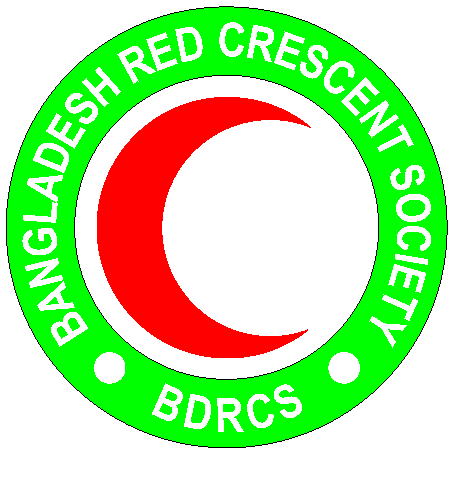 National Headquarters684-686, Red Crescent Sarak, Bara Mogh Bazar, Dhaka-1217Vacancy AnnouncementJob title			:	Shelter EngineerDuration of contract		:	Up to December 2019Department			:	Disaster Response department (PMO)Salary				:	NegotiableNumber of Post			:	01Age				:	45 years maximum(Age limit will be relaxed in case of potential candidates) Duty station			:	Cox’s Bazar Roles and responsibilities:Manage and implement the planned activities related to emergency shelter for the target communities of the project.Continuously assess shelter needs in the community and undertake gap analysis for development of shelter activities.Design and support inclusive Shelter solutions that ensure access of all regardless of their age, gender and disabilityApply conflict sensitive management tools in shelter programmingProvide support to Shelter/NFI distribution activities as directed by the BDRCS, and perform with Logistics spot checks for NFI quality controlOrganize different awareness session in the communityUndertake field visit to monitor and review the program performance and share the findings with the project teamProvide Shelter technical assistance to the project team and ensure compliance with accountability mechanisms in line with different standards such as the SPHERE standards and Shelter cluster performance standards in coordination with project team.Represent BDRCS in relevant coordination platforms for Shelter at Cox Bazar and DhakaSupport monitoring and evaluation and reporting team of the project to document helter activities.Assist Logistics to prepare procurement plan and ensure timely procurement of goods and services related to ShelterBased on rational workload assessment, support BDRCS in ongoing/potential emergency response work in other areasPerform any other duties assigned by the Project Director/ Senior Shelter Officer Qualifications and skills: University degree in Civil-Engineering or related fieldMinimum of 5 years of relevant experienceGood computer skills, especially in MS Office and AutoCADDemonstrated experience and ability in project management, specifically in the field of SHELTER in emergency and relief, humanitarian aid, assistance to refugees,Experience in supporting emergency response;Experience / skills in procurement procedures and tendering. Background and knowledge of projects management systems, administrative and procurement procedures, tendering, etc. Excellent communication skills in Bangla and English Priority will be given to the candidates who demonstrate a high level of motivation and good communication in social and interpersonal skills.Proficiency in MS Word, Excel, Access, PowerPoint, Bangla and English language typing. Fluency in both spoken and written Bangla and English languages.Excellent interpersonal skills and able to work effectively in a team and respects opinions of othersHigh degree of integrity, discretion, and personal conduct Flexible and adaptable to changing working conditions Able to prioritize and meet deadlines Good Analytical thinking skillsAbility to understand and communicate in Burmese/Rohingya language is an advantagePersonal Qualities:Adhere to the 7 fundamental principles of Red Cross and Red Crescent movementAct at all times in accordance with the Code of ConductAssist the organization on occasion, in times of national, international, local emergencies or major disastersPress F11 to fill the form